WORK & EDUCATIONSchoolEl Instituto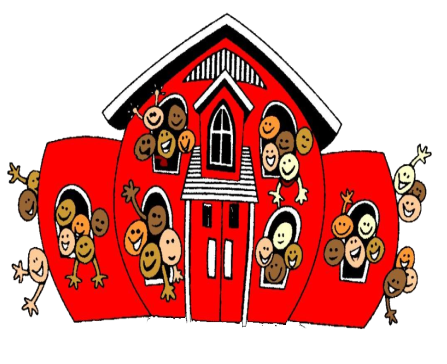 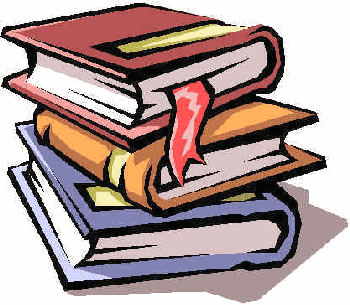 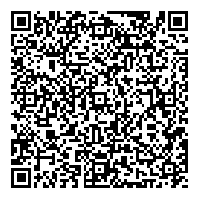 